Doprowadzenie wody i kanalizacja na Ceneo.pl<strong>Doprowadzenie wody i kanalizacja</strong> spędza Ci sen z powiek? Nie martw się! <strong>Na Ceneo.pl</strong> znajdziesz wszystko, czego potrzebujesz.Budowa domuW dzisiejszych czasach wiele osób decyduje się na budowę własnego domu. Choć na pozór wydaje się to być proste, w rzeczywistości okazuje się być wręcz przeciwnie - bardzo skomplikowane. Wynika z niego jednak wiele zalet - to my sami decydujemy jak duże będzie nasze mieszkanie, gdzie będą znajdować się poszczególne pokoje. Budowa domu wiąże się jednak z podejmowaniem bardzo wielu trudnych decyzji. Jedną z nich jest doprowadzenie wody i kanalizacja. Jeśli jednak odpowiednio się do tego przygotujesz nie będzie to wcale trudne, a wszystkie narzędzia i akcesoria do tego niezbędne znajdziesz na Ceneo.pl.Doprowadzenie wody i kanalizacja na Ceneo.plPrzemyślenie tej kwestii jest bardzo ważne jeszcze na etapie planowania budowy i dyspozycji działki. Jeśli w niedalekiej okolicy znajduje się sieć kanalizacyjna, właściwie nie ma tu większego problemu. Doprowadzenie wody i kanalizacja odbywa się w miarę szybko i bezboleśnie. Na Ceneo.pl znajdziesz wtedy różnego rodzaju narzędzia, kolana, czwórniki, czy rury i łuki segmentowe. Jeśli w pobliżu nie ma jednak sieci trzeba zadbać o wybudowanie studni.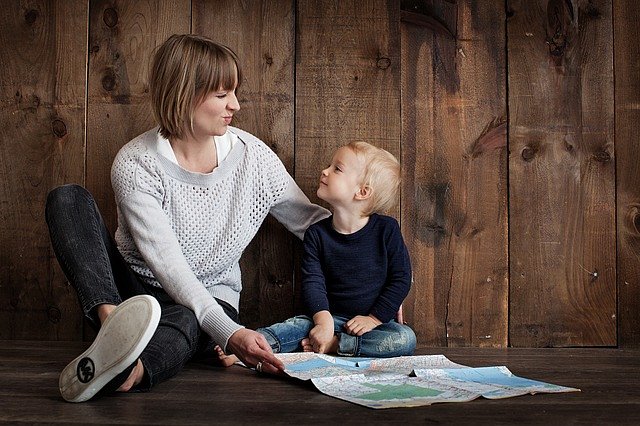 Doprowadzenie wody i kanalizacja na Ceneo.pl - tam znajdziesz wszystko czego potrzebujesz!